SINTESI PERCORSO ALTERNANZA SCUOLA LAVORO 2015-2018CLASSE 5BlsasCOMPETENZE TRASVERSALI CONSIDERATE NEL PERCORSOBREVE SINTESI DELLE ATTIVITÁ SVOLTE120 ore di stage37 ore di pratica sportiva14 ore bls e sicurezza10 ore regolamento FIDAL5 ore convegno “Sport e disabilità”2 ore conferenza con il direttore della Robur Siena15 ore giudici arbitriGita alla Ducati (in terza)I percorsi individuali sono riportati nella certificazione inserita nella cartellina dello studente.Il tutor ASLBianchi Micaela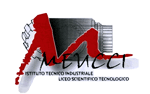 ISTITUTO ISTRUZIONE SUPERIORE  “ANTONIO MEUCCI” Sede “Antonio Meucci”  Via Marina Vecchia, 230   54100 MASSA  (MS)Tel. 0585  252708 - fax 0585 251012               Sede “Giuseppe Toniolo”  Via XXVII Aprile, 8/10  54100  MASSA (MS)Tel. 0585 41284 – fax 0585 489126Uffici Amministrativi –  Via Marina Vecchia, 230  54100 MASSA  (MS)C.F. 80002760454 – Codice Univoco UFFET5 www.meuccimassa.gov.it   msis01800l@pec.istruzione.it – msis01800l@istruzione.it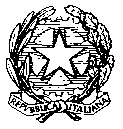 INDIRIZZO: SportivoINDIRIZZO: SportivoINDIRIZZO: SportivoINDIRIZZO: SportivoINDIRIZZO: SportivoINDIRIZZO: SportivoClasse IIIClasse IIIClasse IVClasse IVClasse VClasse VModuloOreModuloOreModuloOreFormazione relative alla sicurezza e al primo soccorso2Formazione relative alla sicurezza e al primo soccorso12Attività di aula/incontri con espertiAttività di aula/incontri con esperti15Attività di aula/incontri con esperii29Orientamento (CV, lettera di presentazione, etc.)Orientamento (CV, lettera di presentazione, etc)Orientamento (CV, lettera di presentazione, etc)Visite aziendali/Viaggi di istruzione1Visite aziendali/Viaggi di istruzioneVisite aziendali/Viaggi di istruzioneStage /Cooperativa formativa simulata40Stage /Cooperativa formativa simulata45Stage /Cooperativa formativa simulata55Totale oreCOMPETENZE TRASVERSALI LIVELLO   1LIVELLO   1LIVELLO   1LIVELLO   2LIVELLO   3LIVELLO   3LIVELLO   3LIVELLO   4CAPACITÀ DI RELAZIONE INTERPERSONALE(Competenze sociali e civiche)CAPACITÀ DI RELAZIONE INTERPERSONALE(Competenze sociali e civiche)□□□□x□□CAPACITÀ DI PROBLEM SOLVING(Imparare ad imparare, Spirito di iniziativa e imprenditorialità, Competenza matematica e competenze di base in scienza e tecnologia, Competenze digitali)CAPACITÀ DI PROBLEM SOLVING(Imparare ad imparare, Spirito di iniziativa e imprenditorialità, Competenza matematica e competenze di base in scienza e tecnologia, Competenze digitali)      x      x      x   □□□CAPACITÀ DI COMUNICAZIONE (Comunicazione nella madrelingua e lingue staniere, Competenze digitali)CAPACITÀ DI COMUNICAZIONE (Comunicazione nella madrelingua e lingue staniere, Competenze digitali)□xxx□□□CAPACITÀ DI ORGANIZZARE IL PROPRIO LAVORO(Imparare ad imparare, Competenze sociali e civiche Spirito di iniziativa e imprenditorialità)CAPACITÀ DI ORGANIZZARE IL PROPRIO LAVORO(Imparare ad imparare, Competenze sociali e civiche Spirito di iniziativa e imprenditorialità)x□□□□□□CAPACITÀ DI GESTIONE DEL TEMPO(Imparare ad imparare, Competenze sociali e civiche Spirito di iniziativa e imprenditorialità)CAPACITÀ DI GESTIONE DEL TEMPO(Imparare ad imparare, Competenze sociali e civiche Spirito di iniziativa e imprenditorialità)x□□□□□□CAPACITÀ DI IMPARARE IN CONTESTI DIVERSI(Imparare ad imparare, Competenze sociali e civiche Spirito di iniziativa e imprenditorialità)CAPACITÀ DI IMPARARE IN CONTESTI DIVERSI(Imparare ad imparare, Competenze sociali e civiche Spirito di iniziativa e imprenditorialità)x□□□□□□ATTITUDINI AL LAVORO DI GRUPPO(Imparare ad imparare, Competenze sociali e civiche Spirito di iniziativa e imprenditorialità)ATTITUDINI AL LAVORO DI GRUPPO(Imparare ad imparare, Competenze sociali e civiche Spirito di iniziativa e imprenditorialità)x□□□□□□SPIRITO DI INIZIATIVA(Spirito di iniziativa e imprenditorialità)SPIRITO DI INIZIATIVA(Spirito di iniziativa e imprenditorialità)x□□□□□□CAPACITA’ DI UTILIIZZARE GLI STRUMENTI SPECIFICI NELLE DIVERSE SITUAZIONI(Imparare ad imparare, Competenze sociali e civiche Spirito di iniziativa e imprenditorialità, Competenza matematica e competenze di base in scienza e tecnologia, Competenze digitali)CAPACITA’ DI UTILIIZZARE GLI STRUMENTI SPECIFICI NELLE DIVERSE SITUAZIONI(Imparare ad imparare, Competenze sociali e civiche Spirito di iniziativa e imprenditorialità, Competenza matematica e competenze di base in scienza e tecnologia, Competenze digitali)□xxx□□□LEGENDALEGENDALEGENDALEGENDALEGENDALEGENDALEGENDALEGENDALEGENDALEGENDALIVELLO   1LIVELLO   1LIVELLO   1LIVELLO   2LIVELLO   3LIVELLO   3LIVELLO   3LIVELLO   4LIVELLO   4InizialeInizialeInizialeBaseIntermedioIntermedioIntermedioAvanzatoAvanzato